                В соответствии с частью 6 статьи 189 Жилищного кодекса Российской Федерации, Законом Владимирской области от 06.11.2013 № 121-ОЗ «Об организации проведения капитального ремонта общего имущества в многоквартирных домах, расположенных на территории Владимирской области», региональной программой капитального ремонта на период с 2014 по 2043 годы, утвержденной постановлением Губернатора Владимирской области от 12.11.2014 № 1157 «О внесении изменений в постановление от 30.12.2013 № 1502  «Об утверждении региональной программы капитального ремонта на период с 2014 по 2043 годы»,П О С Т А Н О В Л Я Ю:Утвердить перечень многоквартирных домов муниципального образования город  Киржач  Киржачского района,   подлежащих капитальному ремонту в 2017 году,  собственники которых формируют фонд капитального ремонта на счете регионального оператора и не приняли решение о проведении капитального ремонта общего имущества в многоквартирном доме, согласно приложению. Контроль за исполнением настоящего постановления оставляю за собой.Настоящее постановление вступает в силу с момента его официального опубликования в районной газете «Красное знамя».Приложение к постановлению главы  города  Киржачот  13.01.2017 № 17Перечень многоквартирных домов муниципального образования город  Киржач Киржачского района, подлежащих капитальному ремонту в 2017 году, собственники которых формируют фонд капитального ремонта на счете регионального оператора и не приняли решение о проведении капитального ремонта общего имущества в многоквартирном доме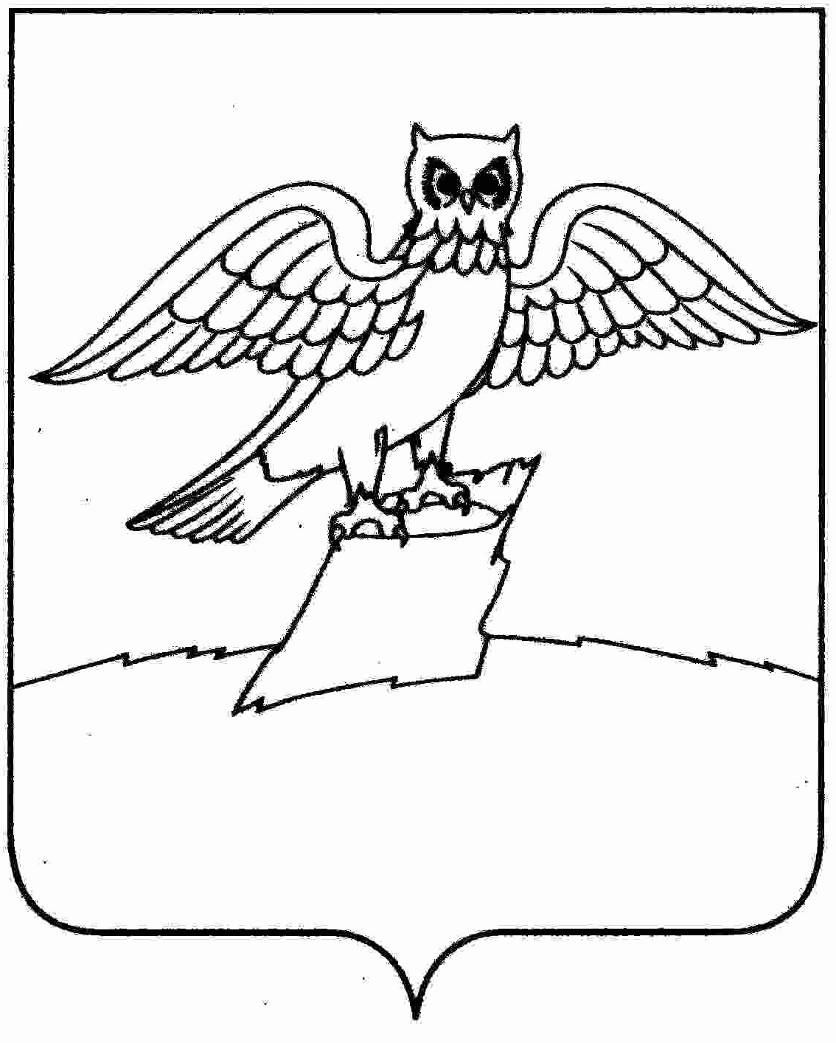 АДМИНИСТРАЦИЯ ГОРОДА КИРЖАЧКИРЖАЧСКОГО РАЙОНАП О С Т А Н О В Л Е Н И ЕГЛАВЫАДМИНИСТРАЦИЯ ГОРОДА КИРЖАЧКИРЖАЧСКОГО РАЙОНАП О С Т А Н О В Л Е Н И ЕГЛАВЫАДМИНИСТРАЦИЯ ГОРОДА КИРЖАЧКИРЖАЧСКОГО РАЙОНАП О С Т А Н О В Л Е Н И ЕГЛАВЫАДМИНИСТРАЦИЯ ГОРОДА КИРЖАЧКИРЖАЧСКОГО РАЙОНАП О С Т А Н О В Л Е Н И ЕГЛАВЫАДМИНИСТРАЦИЯ ГОРОДА КИРЖАЧКИРЖАЧСКОГО РАЙОНАП О С Т А Н О В Л Е Н И ЕГЛАВЫАДМИНИСТРАЦИЯ ГОРОДА КИРЖАЧКИРЖАЧСКОГО РАЙОНАП О С Т А Н О В Л Е Н И ЕГЛАВЫАДМИНИСТРАЦИЯ ГОРОДА КИРЖАЧКИРЖАЧСКОГО РАЙОНАП О С Т А Н О В Л Е Н И ЕГЛАВЫ13.01.2017№17Об утверждении перечня многоквартирных домов муниципального образования город  Киржач, подлежащих капитальному ремонту в 2017 годуОб утверждении перечня многоквартирных домов муниципального образования город  Киржач, подлежащих капитальному ремонту в 2017 годуОб утверждении перечня многоквартирных домов муниципального образования город  Киржач, подлежащих капитальному ремонту в 2017 годуИ.о.главы города Киржач                                           М.Н.Мошкова     № п/пАдрес МКДПлановый год проведения кап. ремонтаВид услуг (работ) по кап. ремонту Планируемый объем работ, кв. мСтоимость услуг и (или) работ по кап. ремонту, руб.1.ул.Гайдара, д.152017Ремонт крыши560,001 736 000,002.мкр. Красный Октябрь ул. Октябрьская д. 152017Ремонт фасада (балконы)3 057,008 000 000,00